Dear Patient                                                                                                                     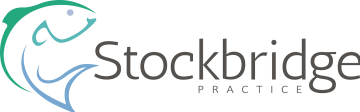 Stockbridge surgery has a new text messaging service. This service will enable us to;Confirm your appointmentsCancel appointmentsLet you know when your prescription is ready to collectInform you that you’re due a medication reviewThe GP can notify you when results are ready or contact you with clinical informationTo help us update our records please fill in the slip below and either return it in person/post to the surgery or email to WHCCG.StockbridgeSurgery@nhs.netFull Name:Date of Birth:Mobile phone number:Email address:	YES	    NOI would like to sign up for text messages/emails (please tick)          YES                              NO  